Государственное бюджетное профессиональное образовательное учреждение «Новгородский областной колледж искусств им. С.В. Рахманинова»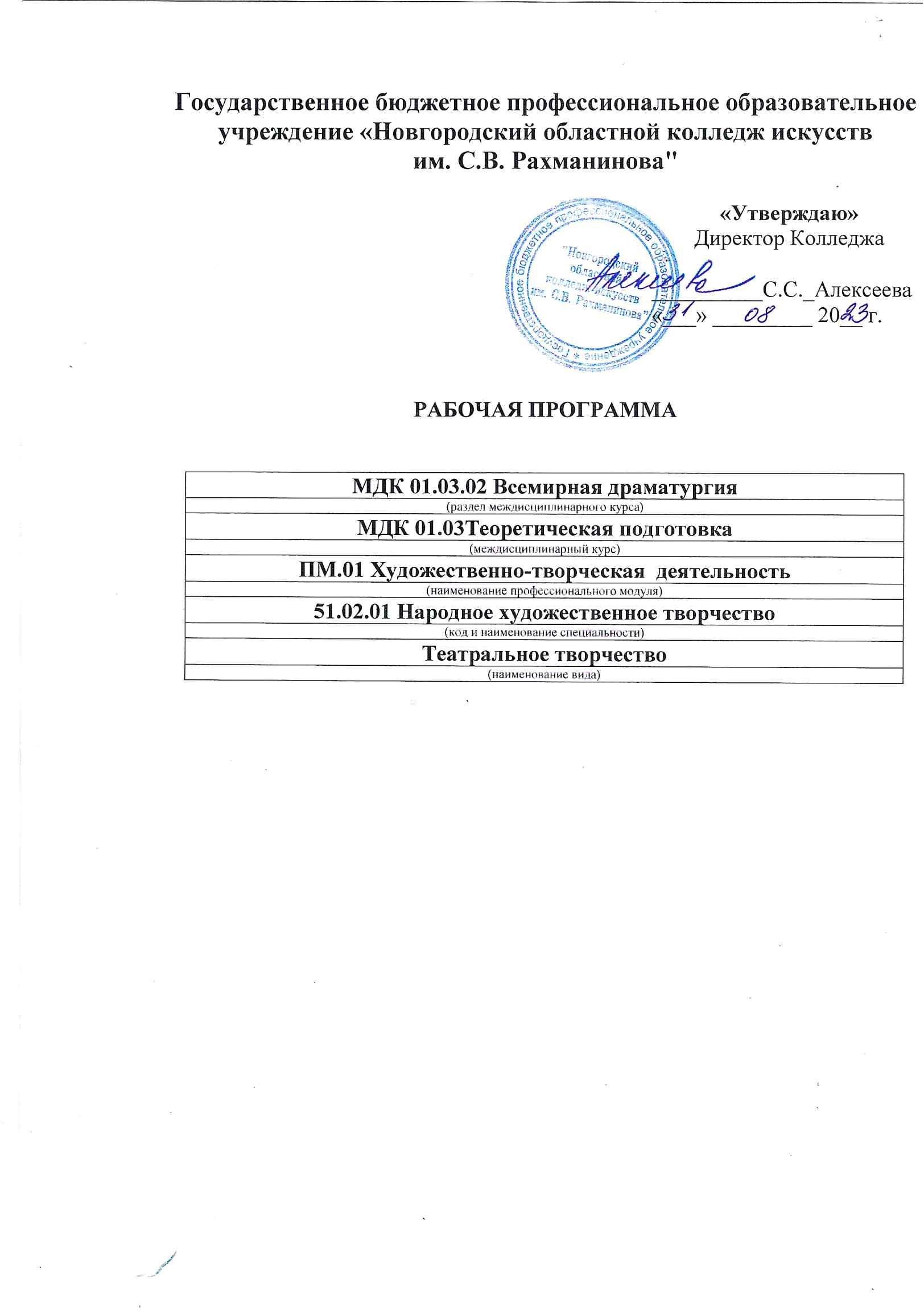 Рабочая программаРабочая программа МДК.05.01 Выполнение работ по видам деятельности, УП.05.01 Учебная практика составлена в соответствии с федеральным государственным образовательным стандартом СПО специальности 54.02.01 «Дизайн» (по отраслям), отрасль «Дизайн среды», утвержденным приказом Министерства просвещения и науки РФ от 23ноября 2020г. № 658.ПАСПОРТ ПРОГРАММЫ УЧЕБНОЙ ДИСЦИПЛИНЫПМ.05 Освоение одной или нескольким профессиям рабочих, должностям служащихМДК.05.01 Выполнение работ по видам деятельности13448 Макетчик художественных макетовУП.05.01 Учебная практикаПМ.05.ЭК Квалификационный экзаменОбласть применения программыПрограмма учебной дисциплины является частью основной профессиональной образовательной программы в соответствии с ФГОС по специальности СПО 54.02.01Дизайн(по отраслям)Рабочая программа профессионального модуля разработана на основе Федерального государственного образовательного стандарта по специальности среднего профессионального образования 54.02.01 Дизайн (по отраслям).Место учебной дисциплины в структуре основной профессиональной образовательной программы:МДК.05.01 Выполнение работ по видам деятельности 13448 Макетчик художественных макетов, УП.05.01 Учебная практика, ПМ.05.ЭК Квалификационный экзамен относятся к дисциплинам профессионального модуля ПМ.05 Освоение одной или нескольким профессиям рабочих, должностям служащих.Целиизадачиучебнойдисциплины–требованиякрезультатам освоения учебной дисциплины:Цель программы: овладение профессиональными видами деятельности,умениями, знаниями и компетенциями в изготовлении объемных элементовхудожественного композиционного образа с использованием различныхматериалов.В результате освоения образовательной программы макетчик макетномодельного проектирования должен выполнять перечисленные видыдеятельности, демонстрировать знания, умения и иметь практический опыт:знать:• элементарные методы и основы художественного проектирования;• основные понятия и терминологию в области основ макетирования и бумагопластики;• средства композиционного формообразования: пропорции, масштабность элементов в композиции, ритм и метр, контраст и нюанс, принципы создания симметричных и асимметричных композиций;• основные признаки плоскости и объема, названия геометрических фигур и геометрических тел;• основы начертательной геометрии и развертки простых геометрических фигур;• правила и способы соединения и крепления материалов.• способы обработки различных материалов, предусмотренных для создания макета;• технологическую последовательность выполнения подготовительных работ для макетирования;• общие сведения, классификацию, назначение, виды и свойства материалов, применяемых для макетирования;• состав и свойства применяемых материалов: бумаги, пластика, картона, клеев, грунтов, имитационных материалов.• название применяемых материалов, инструментов и приспособлений и их назначение;• правила техники безопасности при работе с инструментами для макетирования; технологию прототипирования.уметь:• выбирать материал для создания конечного продукта;• выпиливать и резать простые геометрические формы из фанеры, дерева, органического стекла, целлулоида, пенопласта и других материалов вручную по готовым шаблонам декоративно-художественного оформления;• зачищать кромки; изготавливать с помощью прототипированияпростые геометрические формы.иметь практический опыт:• эскизирования, макетирования продукции;• выпиливания и резки простых геометрических форм из фанеры, дерева, органического стекла, целлулоида, пенопласта и других материалов вручную по готовым шаблонам декоративно-художественного оформления;• зачистки кромки;• изготовления прототипов простых геометрических форм.В результате изучения профессионального модуля студент должен освоить основной вид деятельности «Выполнение работ по одной или нескольким профессиям рабочих, должностям служащих 13444 Макетчик художественных макетов» и соответствующие ему общие компетенции и профессиональные компетенции:
ОК 1. Выбирать способы решения задач профессиональной деятельности,
применительно к различным контекстам.ОК 2. Осуществлять поиск, анализ и интерпретацию информации, необходимой для выполнения задач профессиональной деятельности.ОК 3. Планировать и реализовывать собственное профессиональное и личностное
развитие.ОК 4. Работать в коллективе и команде, эффективно взаимодействовать с коллегами, руководством, клиентами.ОК 5. Осуществлять устную и письменную коммуникацию на государственном языке Российской Федерации с учетом особенностей социального и культурного контекста.ОК 6. Проявлять гражданско-патриотическую позицию, демонстрировать осознанное поведение на основе традиционных общечеловеческих ценностей, применять антикоррупционного поведения.ОК 7. Содействовать сохранению окружающей среды, ресурсосбережению, эффективно действовать в чрезвычайных ситуациях.ОК 8. Использовать средства физической культуры для сохранения и укрепления здоровья в процессе профессиональной деятельности и поддержания
необходимого уровня физической подготовленности.ОК 9. Использовать информационные технологии в профессиональной деятельности.ОК 10. Пользоваться профессиональной документацией на государственном и иностранном языках.ОК 11. Использовать знания по финансовой грамотности, планировать
предпринимательскую деятельность в профессиональной сфере.
ПК 9.1.Выполнение отдельных работ по эскизированию, макетированию, физическому моделированию.ПК 9.2.Эскизирование, макетирование, физическое моделирование, прототипирование. ПК 9.3. Компьютерное моделирование, визуализация, презентация модели продукта.ПК 9.4.Конструирование элементов продукта с учетом эргономических требований.ПК 9.5 Установление соответствия характеристик модели, прототипа продукта эргономическим требованиям.
Количество часов, отводимое на освоение профессионального модуля:
Всего часов – 155.Из них на освоение МДК – 113,
в том числе:учебная практика – 36,квалификационный экзамен – 6,промежуточная аттестация – 6.
Промежуточная аттестация - контрольная работа 6 семестр, экзамен 7 семестр, квалификационный экзамен 7 семестр.РЕЗУЛЬТАТЫОСВОЕНИЯПРОГРАММЫУЧЕБНОЙДИСЦИПЛИНЫРезультатомосвоенияпрофессиональнойдисциплиныявляетсяовладение обучающимися профессиональными (ПК) и общими (ОК) компетенциями:СТРУКТУРАИСОДЕРЖАНИЕУЧЕБНОЙДИСЦИПЛИНЫТематическийпланисодержаниеучебного модуляПМ.05 Освоение одной или нескольким профессиям рабочих, должностям служащих.. УСЛОВИЯРЕАЛИЗАЦИИУЧЕБНОЙДИСЦИПЛИНЫТребованиякминимальномуматериально-техническомуобеспечениюДля реализации программы профессионального модуля должны быть предусмотрены следующие специальные помещения: кабинет графических работ и макетирования, оснащенных оборудованием: рабочие места по количеству обучающихся; рабочее место преподавателя. компьютер; проектор; экран.Перечень кабинетов, лабораторий, мастерских и других помещенийКабинеты:черчения;материаловедения;Мастерские:макетированияЗалы:библиотека, читальный зал с выходом в сеть Интернет5.КОНТРОЛЬИОЦЕНКАРЕЗУЛЬТАТОВОСВОЕНИЯУЧЕБНОЙДИСЦИПЛИНЫПромежуточная аттестация по программе предназначена для оценки освоения слушателем модулей (разделов, дисциплин) программы и проводится в виде зачетов и (или) экзаменов. По результатам любого из видов итоговых промежуточных испытаний, выставляются отметки по двухбалльной(«удовлетворительно» («зачтено»), «неудовлетворительно» («не зачтено») или четырех балльной системе («отлично», «хорошо», «удовлетворительно»,«неудовлетворительно»). Итоговая аттестация проводится в форме квалификационного экзамена, который включает в себя практическую квалификационную работу (демонстрационный экзамен, КОД № 1.3) и проверку теоретических знаний (тестирование).6. Квалификационная характеристика с учетом присеваемого уровня квалификацииОбразовательная программа может быть использована в дополнительном профессиональном образовании и профессиональной подготовке работников в области создании макетов различных конструкций при наличии среднего общего образования, среднего профессионального образования, высшего профессионального образования в другой сфере деятельности.Опыт работы не требуется.Результатом освоения профессионального модуля является овладение обучающимися видом профессиональной деятельности выполнение отдельных работ по выпиливанию и резке простых геометрических форм из различных материалов вручную по готовым шаблонам декоративно-художественного оформления, в том числе профессиональными (ПК),общими (ОК) компетенциями и трудовыми функциями (А). Наряду с требованиями к теоретическим и практическим знаниям, содержащимися в разделе, рабочий должен знать: правила и нормы по охране труда, производственной санитарии и противопожарной безопасности; правила пользования средствами индивидуальной защиты; требования, предъявляемые к качеству выполняемых работ (услуг); виды брака и способы его предупреждения и устранения; производственную сигнализацию; требования по рациональной организации труда на рабочем месте.Кроме работ, предусмотренных в разделах «Вид деятельности» и «Профессиональные компетенции», рабочий должен выполнять работы по приемке и сдаче смены, уборке рабочего места, приспособлений, инструментов, а также проводить системную работу по содержанию их в надлежащем состоянии и вести установленную техническую документацию.
8. СПИСОК ЛИТЕРАТУРЫОсновная литература1. Макетирование. Под ред. Топчий И.В., Калмыковой Н.В. Учебное пособие. Курс «Довузовская подготовка», М.: МАРХИ, 2017.2. Калмыкова Н.В., Максимова И.А. Макетирование из бумаги и картона. М.: Изд-во «КДУ». 2020.3. Основы художественного конструирования: Учебник / Л.И. Коротеева, А.П. Яскин. - М.: ИНФРА-М, 2019.4. Калмыкова Н.В., Максимова И.А. «Макетирование» - М., «Архитектура-С», 2017.5. Черчение. Макетирование. Рисунок: Методическое пособие для подготовки к обучению в архитектурном институте. – М.: МАРХИ, 2019.Дополнительная литература1. Калмыкова Н.В., Максимова И.А. «Макетирование в учебном проектировании» - М., «Архитектура-С», 2018.2. Макетирование: учебное пособие/ Калмыкова Н.В. – М: Архитектура – С, 2016.3. Объемно – пространственная композиция: учебник: рек. МО РФ / Степанов А.В – 3-е изд., стер. - М. Архитектура –С, 2017.МДК.05.01 Выполнение работ по видам деятельностиУП.05.01 Учебная практика(наименование мдк, дисциплина)54.02.01 Дизайн (по отраслям)(код и наименование специальности)Отрасль «Дизайн среды»Принята на заседанииПредметно-цикловой комиссииПротокол №1 от «31»_08 2023_г.Принята на заседанииПредметно-цикловой комиссииПротокол №1 от «31»_08 2023_г.Председатель ПЦКПредседатель ПЦКРазработчикиСполохова Ю.В.Сполохова Ю.В.Мальченко И.Ю. (подпись)(расшифровка) (подпись)(расшифровка) (подпись)(расшифровка)«31» 08 2023_г._______«31» 08 2023_г._______«_31» 08_ 2023_г.«Согласовано»Заместитель директора по учебнойи организационно-методической работе:«Согласовано»Заместитель директора по учебнойи организационно-методической работе:С.Н. Зимнева(подпись)(расшифровка) «31» 08 2023г. «31» 08 2023г.КодНаименованиерезультатаобученияПК 1.1Проводили	предпроектный	анализ	для	разработки	дизайн-проектов.ПК 1.2Осуществлялипроцессдизайнерскогопроектированиясучетомсовременныхтенденцийвобластидизайна.ПК 1.3Производили	расчеты	технико-экономического	обоснованияпредлагаемогопроекта.ПК 1.4Разрабатываликолористическоерешениедизайн-проекта.ПК 1.5Выполняли	эскизысиспользованиемразличныхграфическихсредствиприемов.ОК1Пониматьсущностьисоциальнуюзначимостьсвоейбудущейпрофессии,проявлятькнейустойчивыйинтерес.ОК2Организовывать собственную деятельность, определять методы испособывыполненияпрофессиональныхзадач,оцениватьихэффективностьикачество.ОК3Принимать решения в стандартных и нестандартных ситуациях и нести за них ответственность.ОК4Осуществлять	поиск,	анализ	и	оценку	информации, необходимойдляпостановкиирешенияпрофессиональныхзадач,профессиональногоиличностногоразвития.ОК5Использоватьинформационные-коммуникационныетехнологии в профессиональной деятельности.ОК6Работатьвколлективе,эффективнообщатьсясколлегами,руководством потребителями.ОК7Братьнасебяответственностьзаработучленов	команды (подчиненных), за результат выполнения заданий.ОК8Самостоятельно		определять		задачи	профессионального	и личностного	развития,	заниматься		самообразованием,осознаннопланироватьповышениеквалификации.ОК9Ориентироваться	в	условиях профессиональнойдеятельности.частойсменытехнологийвМДК05.01 Выполнение работ по видам деятельности 13448 Макетчик художественных макетовМДК05.01 Выполнение работ по видам деятельности 13448 Макетчик художественных макетовМДК05.01 Выполнение работ по видам деятельности 13448 Макетчик художественных макетовНаименованиеразделовитемСодержаниеучебногоматериалаОбъемчасов6 семестр6 семестр32Раздел 1. Создание художественных макетов. Тема 1. Необходимые инструменты и техника их использования. Безопасность труда.4Раздел 1. Создание художественных макетов. Тема 2. Основные приемы макетирования. Композиционное построение. 4Раздел 1. Создание художественных макетов. Тема 3. Работа на плоскости - фактуры и их создание.12Раздел 1. Создание художественных макетов. Тема 4. Плоскость и виды пластической разработки поверхности. Плоскостные композиции, орнаменты, кулисные поверхности.  127 семестр7 семестр75Раздел 1. Создание художественных макетов.Тема 5. Простые объемные формы. Многогранники, тела вращения, врезки.12Раздел 1. Создание художественных макетов.Тема 6. Шрифт и его использование.8Раздел 1. Создание художественных макетов.Тема 7. Тематическое моделирование.12Раздел 1. Создание художественных макетов.Тема 8. Создание макета здания с прилегающей территорией.20Раздел 2. Создание и оформление 3D- моделей в программе Blender.Тема 1. Основы моделирования.2Раздел 2. Создание и оформление 3D- моделей в программе Blender.Тема 2. Материалы и текстуры объектов. 8Раздел 2. Создание и оформление 3D- моделей в программе Blender.Тема 3. Создание модели здания с прилегающей территорией. Рендер. 13УП.05.01 Учебная практикаУП.05.01 Учебная практикаУП.05.01 Учебная практикаВыполнение отдельных работ по эскизированию, макетированию, физическому моделированию: Макетирование элементов. Участие в создании макета. Физическое моделирование. Участие в создании физической модели.Эскизирование, макетирование, физическое моделирование, прототипирование: Создание макетов.Компьютерное моделирование, визуализация, презентация модели продукта: Создание компьютерных моделей с помощью специальных программ моделирования. Поиск с использованием новых информационных технологий наиболее рациональных вариантов решений конструкционно-отделочных материалов и деталей внешнего оформления, объемно-пространственного и графического проектирования, детализации форм изделий. Разработка компоновочных и композиционных решений. Подготовка данных для расчетов экономического обоснования предлагаемой конструкции. Создание компьютерных презентаций. Компьютерная визуализация модели.Конструирование элементов продукта с учетом эргономических требований: Участие в конструировании продукта с помощью компьютерных программ. Разработка художественно-конструкторских проектов продуктов производственного и бытового назначения, обеспечение высокого уровня потребительских свойств и эстетических качеств проектируемых конструкций, соответствия их технико-экономическим требованиям и прогрессивной технологии производства, требованиям эргономики. Приведение конструкции продукта в соответствие эргономическим требованиям. Детализация форм изделий. Разработка необходимой технической документации на проектируемое изделие (чертежей компоновки и общего вида, эскизных и рабочих чертежей для макетирования, демонстрационных рисунков, цветографических эргономических схем, рабочих проектов моделей), участие в подготовке пояснительных записок к проектам, их рассмотрении и защите.Установление соответствия характеристик модели, прототипа продукта эргономическим требованиям: Участие в эскизировании, моделировании, прототипировании, конструировании продукта. Проверка соответствия характеристик модели, прототипа продукта эргономическим требованиям. Приведение эскиза, конструкции изделия в соответствие эргономическим требованиям.Выполнение отдельных работ по эскизированию, макетированию, физическому моделированию: Макетирование элементов. Участие в создании макета. Физическое моделирование. Участие в создании физической модели.Эскизирование, макетирование, физическое моделирование, прототипирование: Создание макетов.Компьютерное моделирование, визуализация, презентация модели продукта: Создание компьютерных моделей с помощью специальных программ моделирования. Поиск с использованием новых информационных технологий наиболее рациональных вариантов решений конструкционно-отделочных материалов и деталей внешнего оформления, объемно-пространственного и графического проектирования, детализации форм изделий. Разработка компоновочных и композиционных решений. Подготовка данных для расчетов экономического обоснования предлагаемой конструкции. Создание компьютерных презентаций. Компьютерная визуализация модели.Конструирование элементов продукта с учетом эргономических требований: Участие в конструировании продукта с помощью компьютерных программ. Разработка художественно-конструкторских проектов продуктов производственного и бытового назначения, обеспечение высокого уровня потребительских свойств и эстетических качеств проектируемых конструкций, соответствия их технико-экономическим требованиям и прогрессивной технологии производства, требованиям эргономики. Приведение конструкции продукта в соответствие эргономическим требованиям. Детализация форм изделий. Разработка необходимой технической документации на проектируемое изделие (чертежей компоновки и общего вида, эскизных и рабочих чертежей для макетирования, демонстрационных рисунков, цветографических эргономических схем, рабочих проектов моделей), участие в подготовке пояснительных записок к проектам, их рассмотрении и защите.Установление соответствия характеристик модели, прототипа продукта эргономическим требованиям: Участие в эскизировании, моделировании, прототипировании, конструировании продукта. Проверка соответствия характеристик модели, прототипа продукта эргономическим требованиям. Приведение эскиза, конструкции изделия в соответствие эргономическим требованиям.36ПМ.05.ЭК Квалификационный экзаменПМ.05.ЭК Квалификационный экзаменПМ.05.ЭК Квалификационный экзаменОсвоение OППO завершается сдачей квалификационного экзамена.Квалификационный экзамен проводится путем ответа на теоретические вопросы и защиты художественных макетов с предоставлением аттестационной комиссии итоговой работы.Условия выполнения заданий:Работы выполняются самостоятельно и предоставляются экзаменационной комиссии, задание предусматривает проверку освоения нескольких компетенций. Возможны дополнительные вопросы и/или собеседование.Решение об аттестации профессионального модуля выносится комиссией по итогу экзамена (квалификационного) на основании комплексной оценки.Форма проведения квалификационного экзамена – очная.По результатам сдачи квалификационногоэкзамена оформляется протокол.Освоение OППO завершается сдачей квалификационного экзамена.Квалификационный экзамен проводится путем ответа на теоретические вопросы и защиты художественных макетов с предоставлением аттестационной комиссии итоговой работы.Условия выполнения заданий:Работы выполняются самостоятельно и предоставляются экзаменационной комиссии, задание предусматривает проверку освоения нескольких компетенций. Возможны дополнительные вопросы и/или собеседование.Решение об аттестации профессионального модуля выносится комиссией по итогу экзамена (квалификационного) на основании комплексной оценки.Форма проведения квалификационного экзамена – очная.По результатам сдачи квалификационногоэкзамена оформляется протокол.6ВсегоВсего149